Домашнее задание для старшей группы.Тема:  Цветы.Рассмотрите вместе с ребёнком картинки и познакомьте его с названиями цветов. Разделите цветы на 3 группы: первоцветы, полевые цветы, садовые цветы.Отметьте особенности строения: корень, стебель, листья,  лепестки, бутон, цветок.Назови ласково: ромашка – ромашечка, подснежник - …, василёк - …,   колокольчик - …, ландыш - …, тюльпан - …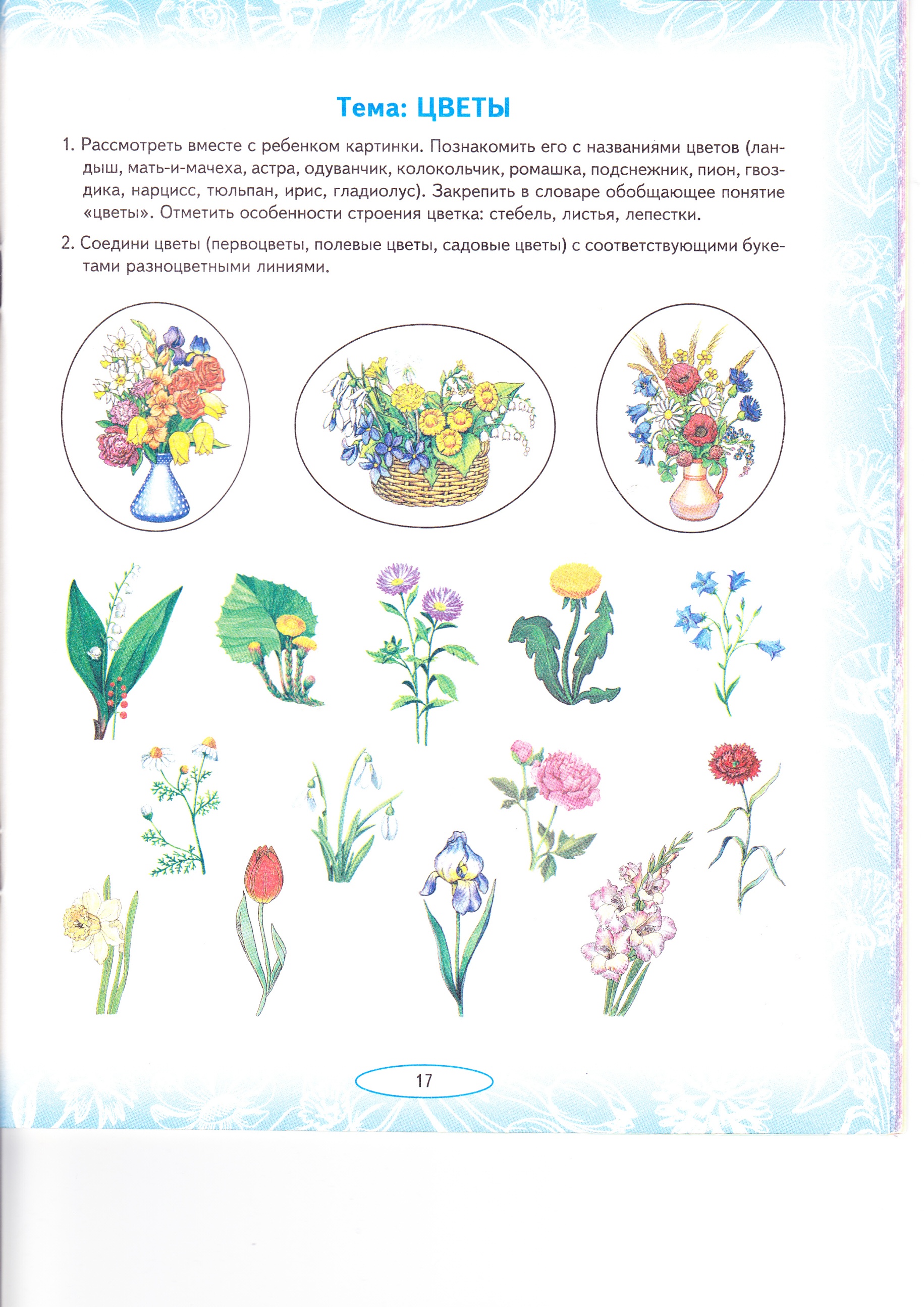 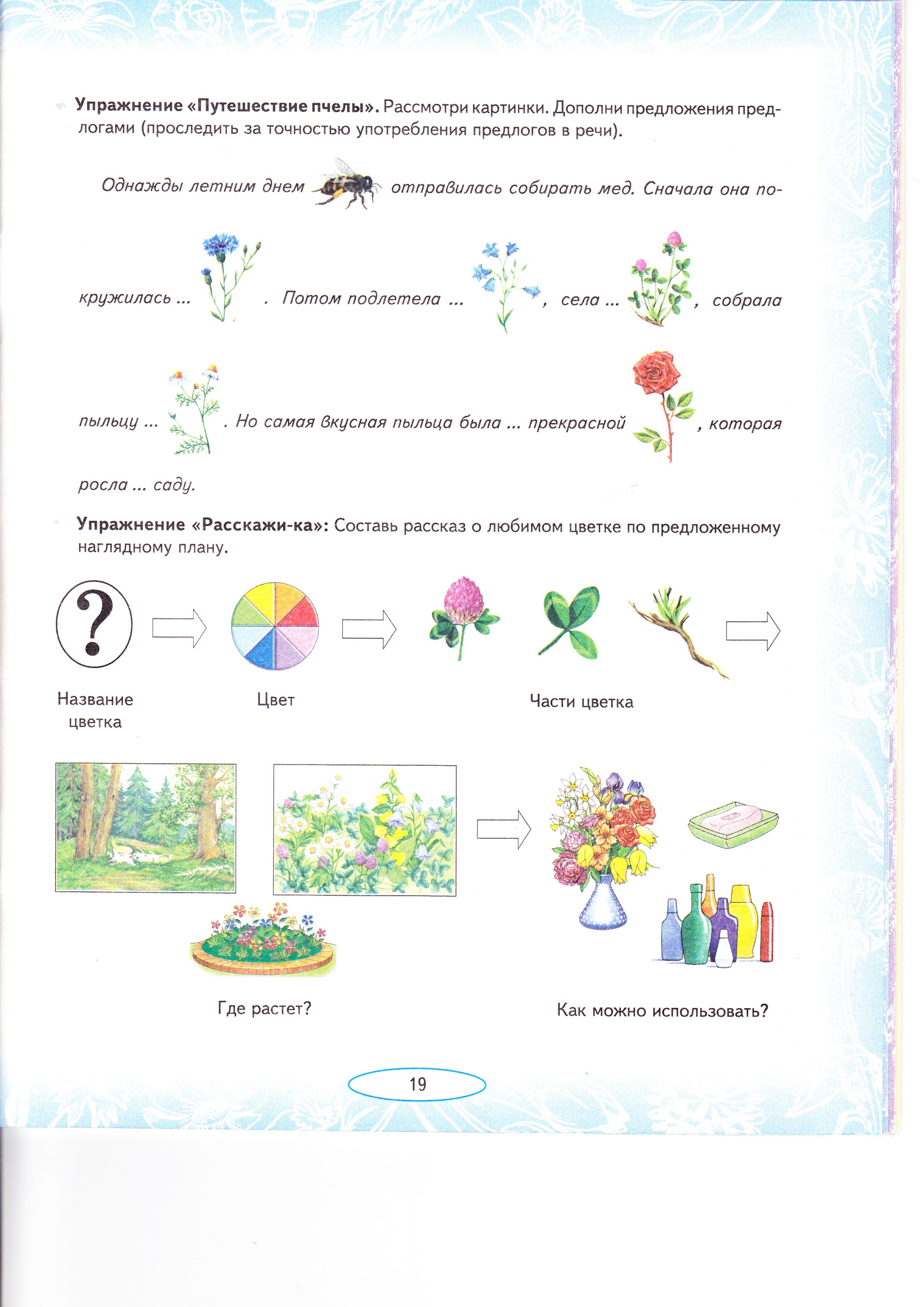 